19.09.22гМатематикаРеши примеры19-13=             12+7-6=              7+8=              14-6=20-15=             15-3+6=              7+9=              14-8=18-13=             16-4+5=              7+5=              14-5=17-15=             11+7-10=            7+6=              14-7=У тебя есть 20 рублей. Сколько ты получишь сдачи, купив предметы данные в таблице:Мама дала тебе 20 рублей и попросила купить   молоко за 2 рубля, сливочное масло за 4 рубля. Сдачу она разрешила оставить себе. На сколько рублей пополнится твоя копилка?Реши уравнения:20-х=13;                  16-х=11; * Во дворе играли 8 ребят. Сначала 2 мальчика ушли домой, а через час вернулись.  Сколько ребят стало во дворе?ПисьмоСпишите слова через запятую, деля их для переноса.Ягода, слабая, ослепительный, суббота, рисовать, обезьяна, Ульяна, пальто.Спишите текст, правильно выбирая букву.У (а,А)лёнки жил (п,П)ёс (р,Р)ыжик. Он дружил с (к,К)отом (в,В)аськой. (В,в)аська ловил мышей и спал на речке. (е,Е)ли они из одной чашки.Бел язПрадоўжыце сказы: Самым хітрым зверам нашых лясоў лічаць ______. Уся спіна ____ пакрыта іголкамі. Вельмі любяць жалуды ____. Ваўкі палююць на ____. У нашых лясах жывуць птушкі: …, …, … .    15 руб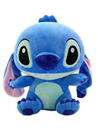   18р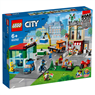  13 р6р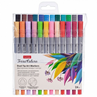 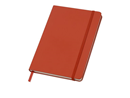 